ҠAPAP                                                                                         ПОСТАНОВЛЕНИЕ20 декабрь 2017 й.                           № 96                 20 декабря 2017 г.О присвоении  почтовых адресов  объектам расположенным в административных границах сельского поселения Октябрьский сельсовет муниципального района Стерлитамакский район Республики Башкортостан                                                                     Руководствуясь статьями Федерального закона от 06.10.2003 г. № 131- ФЗ (в ред. от 28.12.2013г. № 443-ФЗ) «Об общих принципах организации местного самоуправления в Российской Федерации»,  в соответствии с Постановлением Правительства Российской Федерации от 19.11.2014 г. № 1221 «Об утверждении Правил присвоения, изменения и аннулирования адресов», в рамках инвентаризации адресных  объектов  выявлены  адресные объекты  по  которым  отсутствуют    документы  о  присвоении почтового адреса   в   связи   с   этим   п о с т а н о в л я ю:1. Присвоить адреса адресным объектам согласно приложению 1. Глава сельского поселенияОктябрьский сельсоветмуниципального района Стерлитамакский район Республики Башкортостан                                                          Г.Я. ГафиеваБашkортостан РеспубликаһыныңСтəрлетамаk районы муниципаль районының Октябрь ауыл советы ауыл биләмәһе ХЄКИМИЯТЕ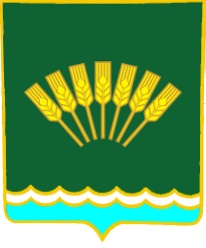 Администрация сельского поселенияОктябрьский сельсоветмуниципального районаСтерлитамакский район Республики БашкортостанКадастровый номерВид объекта недвижимостиОписательная часть адреса Площ_осн_харКатегория ЗУ/Назначение ОКСКадастровый номерВид объекта недвижимостиОписательная часть адреса Площ_осн_харКатегория ЗУ/Назначение ОКС3421232402:44:000000:2009Земельный участокРеспублика Башкортостан, р-н Стерлитамакский, с/с Октябрьский, СНТ Родничок, уч. 995.1Площадь:600Земли с/х назначения02:44:151701:1000Земельный участокРБ,  Стерлитамакский р-н, СНТ "Рассвет", участок №179Площадь:450Земли с/х назначения02:44:151701:1009Земельный участокРБ,  Стерлитамакский р-н, СНТ "Рассвет", участок №189Площадь:400Земли с/х назначения02:44:151701:1011Земельный участокРБ,  Стерлитамакский р-н, СНТ "Рассвет", участок №190Площадь:480Земли с/х назначения02:44:151701:1022Земельный участокРБ,  Стерлитамакский р-н, СНТ "Рассвет", участок №199Площадь:400Земли с/х назначения02:44:151701:104Земельный участокРБ, Стерлитамакский р-н, СНТ "Рассвет", участок №595Площадь:363Земли с/х назначения02:44:151701:106Земельный участокРБ, Стерлитамакский р-н, СНТ "Рассвет", участок №597Площадь:320Земли с/х назначения02:44:151701:118Земельный участокРБ, Стерлитамакский р-н, СНТ "Рассвет", участок №609Площадь:400Земли с/х назначения02:44:151701:130Земельный участокРБ, Стерлитамакский р-н, СНТ "Рассвет", участок №621Площадь:462Земли с/х назначения02:44:151701:131Земельный участокРБ, Стерлитамакский р-н, СНТ "Рассвет", участок №622Площадь:460Земли с/х назначения02:44:151701:135Земельный участокРБ, Стерлитамакский р-н, СНТ "Рассвет", участок №626Площадь:450Земли с/х назначения02:44:151701:140Земельный участокРБ, Стерлитамакский р-н, СНТ "Рассвет", участок №631Площадь:400Земли с/х назначения02:44:151701:154Земельный участокРБ, Стерлитамакский р-н, СНТ "Рассвет", участок №643Площадь:400Земли с/х назначения02:44:151701:155Земельный участокРБ, Стерлитамакский р-н, СНТ "Рассвет", участок №644Площадь:400Земли с/х назначения02:44:151701:170Земельный участокРБ, Стерлитамакский р-н, СНТ "Рассвет", участок №659Площадь:400Земли с/х назначения02:44:151701:175Земельный участокРБ, Стерлитамакский р-н, СНТ "Рассвет", участок №664Площадь:400Земли с/х назначения02:44:151701:189Земельный участокРБ, Стерлитамакский р-н, СНТ "Рассвет", участок №677Площадь:400Земли с/х назначения02:44:151701:190Земельный участокРБ, Стерлитамакский р-н, СНТ "Рассвет", участок №678Площадь:400Земли с/х назначения02:44:151701:204Земельный участокРБ, Стерлитамакский р-н, СНТ "Рассвет", участок №693Площадь:400Земли с/х назначения02:44:151701:215Земельный участокРБ, Стерлитамакский р-н, СНТ "Рассвет", участок №704Площадь:400Земли с/х назначения02:44:151701:220Земельный участокРБ, Стерлитамакский р-н, СНТ "Рассвет", участок №709Площадь:400Земли с/х назначения02:44:151701:222Земельный участокРБ, Стерлитамакский р-н, СНТ "Рассвет", участок №711Площадь:400Земли с/х назначения02:44:151701:268Земельный участокРБ, Стерлитамакский р-н, СНТ "Рассвет", участок №770Площадь:400Земли с/х назначения02:44:151701:281Земельный участокРБ, Стерлитамакский р-н, СНТ "Рассвет", участок №783Площадь:979Земли с/х назначения02:44:151701:300Земельный участокРБ, Стерлитамакский р-н, СНТ "Рассвет", участок №797аПлощадь:400Земли с/х назначения02:44:151701:310Земельный участокРБ, Стерлитамакский р-н, СНТ "Рассвет", участок №807Площадь:400Земли с/х назначения02:44:151701:338Земельный участокРБ, Стерлитамакский р-н, СНТ "Рассвет", участок №835Площадь:400Земли с/х назначения02:44:151701:339Земельный участокРБ, Стерлитамакский р-н, СНТ "Рассвет", участок №836Площадь:400Земли с/х назначения02:44:151701:365Земельный участокРБ, Стерлитамакский р-н, СНТ "Рассвет", участок №862Площадь:400Земли с/х назначения02:44:151701:379Земельный участокРБ, Стерлитамакский р-н, СНТ "Рассвет", участок №876Площадь:400Земли с/х назначения02:44:151701:382Земельный участокРБ, Стерлитамакский р-н, СНТ "Рассвет", участок №879Площадь:400Земли с/х назначения02:44:151701:39Земельный участокРБ, Стерлитамакский р-н, СНТ "Рассвет", участок №531Площадь:400Земли с/х назначения02:44:151701:403Земельный участокРБ, Стерлитамакский р-н, СНТ "Рассвет", участок №900Площадь:400Земли с/х назначения02:44:151701:426Земельный участокРБ, Стерлитамакский р-н, СНТ "Рассвет", участок №923Площадь:500Земли с/х назначения02:44:151701:431Земельный участокРБ, Стерлитамакский р-н, СНТ "Рассвет", участок №928Площадь:400Земли с/х назначения02:44:151701:439Земельный участокРБ, Стерлитамакский р-н, СНТ "Рассвет", участок №936Площадь:400Земли с/х назначения02:44:151701:451Земельный участокРБ, Стерлитамакский р-н, СНТ "Рассвет", участок №948Площадь:400Земли с/х назначения02:44:151701:458Земельный участокРБ, Стерлитамакский р-н, СНТ "Рассвет", участок №955Площадь:600Земли с/х назначения02:44:151701:468Земельный участокРБ, Стерлитамакский р-н, СНТ "Рассвет", участок №966Площадь:400Земли с/х назначения02:44:151701:489Земельный участокРБ, Стерлитамакский р-н, СНТ "Рассвет", участок №987Площадь:400Земли с/х назначения02:44:151701:50Земельный участокРБ, Стерлитамакский р-н, СНТ "Рассвет", участок №542Площадь:400Земли с/х назначения02:44:151701:520Земельный участокРБ, Стерлитамакский р-н, СНТ "Рассвет", участок №1011Площадь:600Земли с/х назначения02:44:151701:525Земельный участокРБ, Стерлитамакский р-н, СНТ "Рассвет", участок №1016Площадь:400Земли с/х назначения02:44:151701:536Земельный участокРБ,  Стерлитамакский р-н, СНТ "Рассвет", участок №354Площадь:400Земли с/х назначения02:44:151701:539Земельный участокРБ,  Стерлитамакский р-н, СНТ "Рассвет", участок №357Площадь:400Земли с/х назначения02:44:151701:548Земельный участокРБ,  Стерлитамакский р-н, СНТ "Рассвет", участок №366Площадь:400Земли с/х назначения02:44:151701:549Земельный участокРБ,  Стерлитамакский р-н, СНТ "Рассвет", участок №367Площадь:400Земли с/х назначения02:44:151701:561Земельный участокРБ,  Стерлитамакский р-н, СНТ "Рассвет", участок №379Площадь:400Земли с/х назначения02:44:151701:564Земельный участокРБ,  Стерлитамакский р-н, СНТ "Рассвет", участок №382Площадь:400Земли с/х назначения02:44:151701:569Земельный участокРБ,  Стерлитамакский р-н, СНТ "Рассвет", участок №387Площадь:456Земли с/х назначения02:44:151701:575Земельный участокРБ,  Стерлитамакский р-н, СНТ "Рассвет", участок №393Площадь:740Земли с/х назначения02:44:151701:583Земельный участокРБ,  Стерлитамакский р-н, СНТ "Рассвет", участок №400Площадь:400Земли с/х назначения02:44:151701:591Земельный участокРБ,  Стерлитамакский р-н, СНТ "Рассвет", участок №408Площадь:400Земли с/х назначения02:44:151701:602Земельный участокРБ,  Стерлитамакский р-н, СНТ "Рассвет", участок №419Площадь:400Земли с/х назначения02:44:151701:63Земельный участокРБ, Стерлитамакский р-н, СНТ "Рассвет", участок №554Площадь:400Земли с/х назначения02:44:151701:635Земельный участокРБ,  Стерлитамакский р-н, СНТ "Рассвет", участок №451Площадь:400Земли с/х назначения02:44:151701:639Земельный участокРБ,  Стерлитамакский р-н, СНТ "Рассвет", участок №455Площадь:400Земли с/х назначения02:44:151701:66Земельный участокРБ, Стерлитамакский р-н, СНТ "Рассвет", участок №557Площадь:400Земли с/х назначения02:44:151701:683Земельный участокРБ,  Стерлитамакский р-н, СНТ "Рассвет", участок №497Площадь:400Земли с/х назначения02:44:151701:684Земельный участокРБ,  Стерлитамакский р-н, СНТ "Рассвет", участок №498Площадь:400Земли с/х назначения02:44:151701:685Земельный участокРБ,  Стерлитамакский р-н, СНТ "Рассвет", участок №499Площадь:400Земли с/х назначения02:44:151701:687Земельный участокРБ,  Стерлитамакский р-н, СНТ "Рассвет", участок №501Площадь:400Земли с/х назначения02:44:151701:69Земельный участокРБ, Стерлитамакский р-н, СНТ "Рассвет", участок №560Площадь:400Земли с/х назначения02:44:151701:691Земельный участокРБ,  Стерлитамакский р-н, СНТ "Рассвет", участок №505Площадь:1031Земли с/х назначения02:44:151701:696Земельный участокРБ,  Стерлитамакский р-н, СНТ "Рассвет", участок №510Площадь:400Земли с/х назначения02:44:151701:71Земельный участокРБ, Стерлитамакский р-н, СНТ "Рассвет", участок №562Площадь:400Земли с/х назначения02:44:151701:73Земельный участокРБ, Стерлитамакский р-н, СНТ "Рассвет", участок №564Площадь:400Земли с/х назначения02:44:151701:793Земельный участокРБ,  Стерлитамакский р-н, СНТ "Рассвет", участок №319Площадь:400Земли с/х назначения02:44:151701:798Земельный участокРБ,  Стерлитамакский р-н, СНТ "Рассвет", участок №324Площадь:420Земли с/х назначения02:44:151701:80Земельный участокРБ, Стерлитамакский р-н, СНТ "Рассвет", участок №571Площадь:420Земли с/х назначения02:44:151701:800Земельный участокРБ,  Стерлитамакский р-н, СНТ "Рассвет", участок №326Площадь:400Земли с/х назначения02:44:151701:805Земельный участокРБ,  Стерлитамакский р-н, СНТ "Рассвет", участок №331Площадь:400Земли с/х назначения02:44:151701:81Земельный участокРБ, Стерлитамакский р-н, СНТ "Рассвет", участок №572Площадь:400Земли с/х назначения02:44:151701:823Земельный участокРБ, Стерлитамакский р-н, СНТ "Рассвет", участок №3Площадь:624Земли с/х назначения02:44:151701:83Земельный участокРБ, Стерлитамакский р-н, СНТ "Рассвет", участок №574Площадь:400Земли с/х назначения02:44:151701:832Земельный участокРБ, Стерлитамакский р-н, СНТ "Рассвет", участок  №12Площадь:600Земли с/х назначения02:44:151701:833Земельный участокРБ,  Стерлитамакский р-н, СНТ "Рассвет", участок №13Площадь:600Земли с/х назначения02:44:151701:835Земельный участокРБ,  Стерлитамакский р-н, СНТ "Рассвет", участок №15Площадь:560Земли с/х назначения02:44:151701:841Земельный участокРБ, Стерлитамакский р-н, СНТ "Рассвет", участок №21Площадь:600Земли с/х назначения02:44:151701:848Земельный участокРБ,  Стерлитамакский р-н, СНТ "Рассвет", участок №28Площадь:600Земли с/х назначения02:44:151701:854Земельный участокРБ,  Стерлитамакский р-н, СНТ "Рассвет", участок №34Площадь:600Земли с/х назначения02:44:151701:873Земельный участокРБ,  Стерлитамакский р-н, СНТ "Рассвет", участок №54Площадь:575Земли с/х назначения02:44:151701:883Земельный участокРБ,  Стерлитамакский р-н, СНТ "Рассвет", участок №64Площадь:585Земли с/х назначения02:44:151701:906Земельный участокРБ,  Стерлитамакский р-н, СНТ "Рассвет", участок №86Площадь:570Земли с/х назначения02:44:151701:908Земельный участокРБ,  Стерлитамакский р-н, СНТ "Рассвет", участок №88Площадь:504Земли с/х назначения02:44:151701:920Земельный участокРБ,  Стерлитамакский р-н, СНТ "Рассвет", участок №100Площадь:570Земли с/х назначения02:44:151701:926Земельный участокРБ,  Стерлитамакский р-н, СНТ "Рассвет", участок №107Площадь:540Земли с/х назначения02:44:151701:935Земельный участокРБ,  Стерлитамакский р-н, СНТ "Рассвет", участок №116Площадь:560Земли с/х назначения02:44:151701:939Земельный участокРБ,  Стерлитамакский р-н, СНТ "Рассвет", участок №120Площадь:467Земли с/х назначения02:44:151701:958Земельный участокРБ,  Стерлитамакский р-н, СНТ "Рассвет", участок №137Площадь:420Земли с/х назначения02:44:151701:97Земельный участокРБ, Стерлитамакский р-н, СНТ "Рассвет", участок №588Площадь:400Земли с/х назначения02:44:151701:979Земельный участокРБ,  Стерлитамакский р-н, СНТ "Рассвет", участок №158Площадь:500Земли с/х назначения02:44:151701:985Земельный участокРБ,  Стерлитамакский р-н, СНТ "Рассвет", участок №164Площадь:480Земли с/х назначения02:44:181301:5852Земельный участокРБ, Стерлитамакский р-н, СНТ "Рассвет", участок №1019Площадь:432Земли с/х назначения02:44:181301:5861Земельный участокРБ, Стерлитамакский р-н, СНТ "Рассвет", участок №1028Площадь:400Земли с/х назначения02:44:181301:5866Земельный участокРБ, Стерлитамакский р-н, СНТ "Рассвет", участок №1033Площадь:400Земли с/х назначения02:44:181301:5869Земельный участокРБ, Стерлитамакский р-н, СНТ "Рассвет", участок №1036Площадь:400Земли с/х назначения02:44:181301:5897Земельный участокРБ, Стерлитамакский р-н, СНТ "Рассвет", участок №1065Площадь:400Земли с/х назначения02:44:181301:5907Земельный участокРБ, Стерлитамакский р-н, СНТ "Рассвет", участок №1075Площадь:400Земли с/х назначения02:44:181301:5925Земельный участокРБ, Стерлитамакский р-н, СНТ "Рассвет", участок №1093Площадь:400Земли с/х назначения02:44:181301:5927Земельный участокРБ, Стерлитамакский р-н, СНТ "Рассвет", участок №1095Площадь:400Земли с/х назначения02:44:181301:5936Земельный участокРБ, Стерлитамакский р-н, СНТ "Рассвет", участок №1104Площадь:400Земли с/х назначения02:44:181301:6034Земельный участокРБ, Стерлитамакский р-н, СНТ "Рассвет", участок №1201Площадь:400Земли с/х назначения02:44:181301:6086Земельный участокРБ, Стерлитамакский р-н, СНТ "Рассвет", проезд 1,  участок №15Площадь:561Земли с/х назначения02:44:181301:6087Земельный участокРБ, Стерлитамакский р-н, СНТ "Рассвет", проезд 1,  участок №16Площадь:590Земли с/х назначения02:44:181301:6107Земельный участокРБ, Стерлитамакский р-н, СНТ "Рассвет", проезд 2,  участок №36Площадь:400Земли с/х назначения02:44:181301:6127Земельный участокРБ, Стерлитамакский р-н, СНТ "Рассвет", проезд 2,  участок №55Площадь:600Земли с/х назначения02:44:181301:6149Земельный участокРБ, Стерлитамакский р-н, СНТ "Рассвет", проезд 2,  участок №76Площадь:600Земли с/х назначения02:44:181301:6240Земельный участокРБ ,   Стерлитамакский р-н, СНТ "Рассвет", проезд 7, участок №290Площадь:400Земли с/х назначения02:44:181301:6253Земельный участокРБ,  Стерлитамакский р-н, СНТ "Рассвет", проезд 7, участок №303Площадь:400Земли с/х назначения02:44:181301:6275Земельный участокРБ,  Стерлитамакский р-н, СНТ "Рассвет", проезд 8, участок №325Площадь:400Земли с/х назначения02:44:181301:6294Земельный участокРБ,  Стерлитамакский р-н, СНТ "Рассвет", проезд 8, участок №345Площадь:400Земли с/х назначения02:44:181301:6301Земельный участокРБ,  Стерлитамакский р-н, СНТ "Рассвет", проезд 8, участок №352Площадь:400Земли с/х назначения02:44:181301:6302Земельный участокРБ,  Стерлитамакский р-н, СНТ "Рассвет", проезд 8, участок №353Площадь:400Земли с/х назначения02:44:181301:6303Земельный участокРБ,  Стерлитамакский р-н, СНТ "Рассвет", проезд 8, участок №354Площадь:400Земли с/х назначения02:44:181301:6326Земельный участокРБ,  Стерлитамакский р-н, СНТ "Рассвет", проезд 5, участок №158Площадь:400Земли с/х назначения02:44:181301:6331Земельный участокРБ,  Стерлитамакский р-н, СНТ "Рассвет", проезд 5, участок №162Площадь:400Земли с/х назначения02:44:181301:6333Земельный участокРБ,  Стерлитамакский р-н, СНТ "Рассвет", проезд 5, участок №164Площадь:400Земли с/х назначения02:44:181301:6338Земельный участокРБ,  Стерлитамакский р-н, СНТ "Рассвет", проезд 5, участок №169Площадь:750Земли с/х назначения02:44:181301:6340Земельный участокРБ,  Стерлитамакский р-н, СНТ "Рассвет", проезд 5, участок №171Площадь:400Земли с/х назначения02:44:181301:6354Земельный участокРБ,  Стерлитамакский р-н, СНТ "Рассвет", проезд 5, участок №184Площадь:400Земли с/х назначения02:44:181301:6362Земельный участокРБ,  Стерлитамакский р-н, СНТ "Рассвет", проезд5, участок №191Площадь:400Земли с/х назначения02:44:181301:6364Земельный участокРБ,  Стерлитамакский р-н, СНТ "Рассвет", проезд 5, участок №193Площадь:400Земли с/х назначения02:44:181301:6399Земельный участокРБ,  Стерлитамакский р-н, СНТ "Рассвет", проезд 6, участок №228Площадь:400Земли с/х назначения02:44:181301:6423Земельный участокРБ,  Стерлитамакский р-н, СНТ "Рассвет", проезд 7, участок №253Площадь:400Земли с/х назначения02:44:181301:6429Земельный участокРБ,  Стерлитамакский р-н, СНТ "Рассвет", проезд 7, участок №258Площадь:400Земли с/х назначения02:44:181301:6445Земельный участокРБ, р-н Стерлитамакский, СНТ "Рассвет", проезд 16, уч. № 776Площадь:400Земли с/х назначения02:44:181301:6446Земельный участокРБ, р-н Стерлитамакский, СНТ "Рассвет", проезд 16, уч. № 777Площадь:400Земли с/х назначения02:44:181301:6448Земельный участокРБ, р-н Стерлитамакский, СНТ "Рассвет", проезд 16, уч. № 779Площадь:800Земли с/х назначения02:44:181301:6472Земельный участокРБ, р-н Стерлитамакский, СНТ "Рассвет", проезд 16, уч. № 803Площадь:400Земли с/х назначения02:44:181301:6495Земельный участокРБ, р-н Стерлитамакский, СНТ "Рассвет", проезд 16, уч. № 826Площадь:400Земли с/х назначения02:44:181301:6503Земельный участокРБ, р-н Стерлитамакский, СНТ "Рассвет", проезд 16, уч. № 834Площадь:634Земли с/х назначения02:44:181301:6504Земельный участокРБ, р-н Стерлитамакский, СНТ "Рассвет", проезд 16, уч. № 835Площадь:400Земли с/х назначения02:44:181301:6507Земельный участокРБ, р-н Стерлитамакский, СНТ "Рассвет", проезд 16, уч. № 838Площадь:600Земли с/х назначения02:44:181301:6553Земельный участокРБ, р-н Стерлитамакский, СНТ "Рассвет", проезд  17, уч. № 885Площадь:400Земли с/х назначения02:44:181301:6561Земельный участокРБ, р-н Стерлитамакский, СНТ "Рассвет", проезд 17, уч. № 894Площадь:400Земли с/х назначения02:44:181301:6563Земельный участокРБ, р-н Стерлитамакский, СНТ "Рассвет", проезд 17, уч. № 896Площадь:400Земли с/х назначения02:44:181301:6569Земельный участокРБ, р-н Стерлитамакский, СНТ "Рассвет", проезд 17, уч. № 902Площадь:573Земли с/х назначения02:44:181301:6577Земельный участокРБ, р-н Стерлитамакский, СНТ "Рассвет", проезд 17, уч. № 910Площадь:400Земли с/х назначения02:44:181301:6579Земельный участокРБ, р-н Стерлитамакский, СНТ "Рассвет", проезд 17, уч. № 912Площадь:400Земли с/х назначения02:44:181301:6583Земельный участокРБ, р-н Стерлитамакский, СНТ "Рассвет", проезд 17, уч. № 916Площадь:400Земли с/х назначения02:44:181301:6608Земельный участокРБ, р-н Стерлитамакский, СНТ "Рассвет", проезд 17, уч. № 941Площадь:400Земли с/х назначения02:44:181301:6617Земельный участокРБ, р-н Стерлитамакский, СНТ "Рассвет", проезд 17, уч. № 950Площадь:400Земли с/х назначения02:44:181301:6619Земельный участокРБ, р-н Стерлитамакский, СНТ "Рассвет", проезд 17, уч. № 952Площадь:600Земли с/х назначения02:44:181301:6670Земельный участокРБ, р-н Стерлитамакский, СНТ "Рассвет", проезд 9, уч. № 382Площадь:400Земли с/х назначения02:44:181301:6674Земельный участокРБ, р-н Стерлитамакский, СНТ "Рассвет", проезд 9, уч. № 386Площадь:800Земли с/х назначения02:44:181301:6681Земельный участокРБ, р-н Стерлитамакский, СНТ "Рассвет", проезд 9, уч. № 393Площадь:400Земли с/х назначения02:44:181301:669Земельный участокресп Башкортостан, Стерлитамакский р-н, СНТ "Автомобилист-2", участок №339Площадь:600Земли с/х назначения02:44:181301:6690Земельный участокРБ, р-н Стерлитамакский, СНТ "Рассвет", проезд 9, уч. № 401Площадь:400Земли с/х назначения02:44:181301:6725Земельный участокРБ, р-н Стерлитамакский, СНТ "Рассвет", проезд 10, уч. № 436Площадь:500Земли с/х назначения02:44:181301:6735Земельный участокРБ, р-н Стерлитамакский, СНТ "Рассвет", проезд 10, уч. № 446Площадь:400Земли с/х назначения02:44:181301:6767Земельный участокРБ, р-н Стерлитамакский, СНТ "Рассвет", проезд 11, уч. № 479Площадь:400Земли с/х назначения02:44:181301:6768Земельный участокРБ, р-н Стерлитамакский, СНТ "Рассвет", проезд 11, уч. № 480Площадь:400Земли с/х назначения02:44:181301:6786Земельный участокРБ, р-н Стерлитамакский, СНТ "Рассвет", проезд 11, уч. № 498Площадь:400Земли с/х назначения02:44:181301:6826Земельный участокРБ, р-н Стерлитамакский, СНТ "Рассвет", проезд 12, уч. № 538Площадь:400Земли с/х назначения02:44:181301:6841Земельный участокРБ, р-н Стерлитамакский, СНТ "Рассвет", проезд 12, уч. № 553Площадь:400Земли с/х назначения02:44:181301:6849Земельный участокРБ, р-н Стерлитамакский, СНТ "Рассвет", проезд 12, уч. № 562Площадь:400Земли с/х назначения02:44:181301:6851Земельный участокРБ, р-н Стерлитамакский, СНТ "Рассвет", проезд 12, уч. № 564Площадь:400Земли с/х назначения02:44:181301:6856Земельный участокРБ, р-н Стерлитамакский, СНТ "Рассвет", проезд 12, уч. № 569Площадь:400Земли с/х назначения02:44:181301:6878Земельный участокРБ, р-н Стерлитамакский, СНТ "Рассвет", проезд 12, уч. № 591Площадь:400Земли с/х назначения02:44:181301:6897Земельный участокРБ, р-н Стерлитамакский, СНТ "Рассвет", проезд 13, уч. № 610Площадь:400Земли с/х назначения02:44:181301:6904Земельный участокРБ, р-н Стерлитамакский, СНТ "Рассвет", проезд 13, уч. № 617Площадь:400Земли с/х назначения02:44:181301:6933Земельный участокРБ, р-н Стерлитамакский, СНТ "Рассвет", проезд 13, уч. № 646Площадь:400Земли с/х назначения02:44:181301:6935Земельный участокРБ, р-н Стерлитамакский, СНТ "Рассвет", проезд 13, уч. № 648Площадь:400Земли с/х назначения02:44:181301:6940Земельный участокРБ, р-н Стерлитамакский, СНТ "Рассвет", проезд 13, уч. № 653Площадь:400Земли с/х назначения02:44:181301:6943Земельный участокРБ, р-н Стерлитамакский, СНТ "Рассвет", проезд 14, уч. № 656Площадь:400Земли с/х назначения02:44:181301:6944Земельный участокРБ, р-н Стерлитамакский, СНТ "Рассвет", проезд 14, уч. № 656-аПлощадь:400Земли с/х назначения02:44:181301:6958Земельный участокРБ, р-н Стерлитамакский, СНТ "Рассвет", проезд 14, уч. № 668Площадь:400Земли с/х назначения02:44:181301:6968Земельный участокРБ, р-н Стерлитамакский, СНТ "Рассвет", проезд 14, уч. № 678Площадь:400Земли с/х назначения02:44:181301:6981Земельный участокРБ, р-н Стерлитамакский, СНТ "Рассвет", проезд 14, уч. № 691Площадь:400Земли с/х назначения02:44:181301:6986Земельный участокРБ, р-н Стерлитамакский, СНТ "Рассвет", проезд 14, уч. № 696Площадь:400Земли с/х назначения02:44:181301:6991Земельный участокРБ, р-н Стерлитамакский, СНТ "Рассвет", проезд 14, уч. № 701Площадь:400Земли с/х назначения02:44:181301:6998Земельный участокРБ, р-н Стерлитамакский, СНТ "Рассвет", проезд 14, уч. № 708Площадь:400Земли с/х назначения02:44:181301:7001Земельный участокРБ, р-н Стерлитамакский, СНТ "Рассвет", проезд 14, уч. № 711Площадь:400Земли с/х назначения02:44:181301:7029Земельный участокРБ, р-н Стерлитамакский, СНТ "Рассвет", проезд 15, уч. № 742Площадь:400Земли с/х назначения02:44:181301:7032Земельный участокРБ, р-н Стерлитамакский, СНТ "Рассвет", проезд 15, уч. № 745Площадь:400Земли с/х назначения02:44:181301:7055Земельный участокРБ, р-н Стерлитамакский, СНТ "Рассвет", проезд 15, уч. № 768Площадь:400Земли с/х назначения02:44:181301:7058Земельный участокРБ, р-н Стерлитамакский, СНТ "Рассвет", проезд 15, уч. № 769Площадь:400Земли с/х назначения02:44:181301:7060Земельный участокРБ, р-н Стерлитамакский, СНТ "Рассвет", проезд 15, уч. № 769-бПлощадь:400Земли с/х назначения